Wychowanie fizyczne            18-21.05.2020        Klasa VIII       Temat:    Ćwiczenia w oparciu o aplikacje sportowe wzmacniające siłę mięśni nóg i brzucha.Uczeń poznaję ćwiczenia wzmacniające poszczególne partie mięśni posturalnych.Poznaje nowatorskie metody ćwiczeń w oparciu o mobilne aplikacje sportowe.Ćwiczenie w domu ma mnóstwo zalet. Przede wszystkim nie trzeba nigdzie chodzić ani za nic płacić. Można zabrać się za ćwiczenia o dowolnej porze dnia. Ćwiczenia są przygotowane przez zawodowych trenerów co ważne każde ćwiczenie opatrzone jest opisem, zdjęciem animację lub nagraniem filmowym. Po prostu popatrz na ilustrację i zrób to sam. Ćwiczenia rozłożone są w czasie ze stopniowaniem trudności.Proponowaną prze zemnie aplikacją ze Sklepu Play jest Ćwiczenia w domu.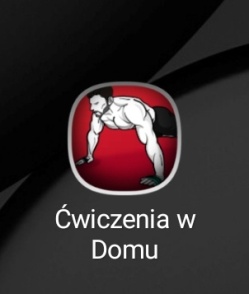 Na ten tydzień wykonaj zestaw ćwiczeń na dolną część ciała i ćwiczenia wzmacniające siłę mięśni brzucha dla początkujących. Inne aplikacje dla aktywnych.Ćwiczenia rozciągające 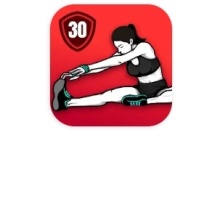 Fitify: Ćwiczenia w domu bez sprzętu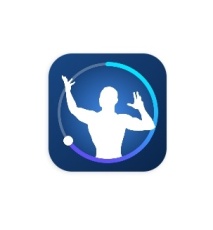 7 Minutowe ćwiczenia 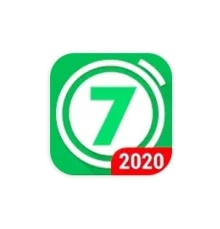 Ćwiczenia na mięśnie brzucha A6W  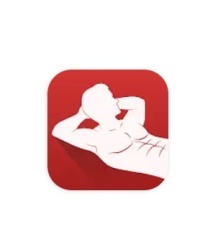 